В связи с производством восстановительных работ на дамбе (50 лет Октября в районе ФОК «Айка»)Временно изменится движение автобусов по маршрутам №№ 2, 11, 12, 16 «А,Б». Движение будет осуществляться в объезд по ул. 50 лет Октября и ул. Энергетическая (через ТЭЦ - 1), далее по установленному маршруту.Временная схема движения автобусов по маршруту 
№ 2 «АБК «НПОПАТ» - АДЦ - АБК «НПОПАТ»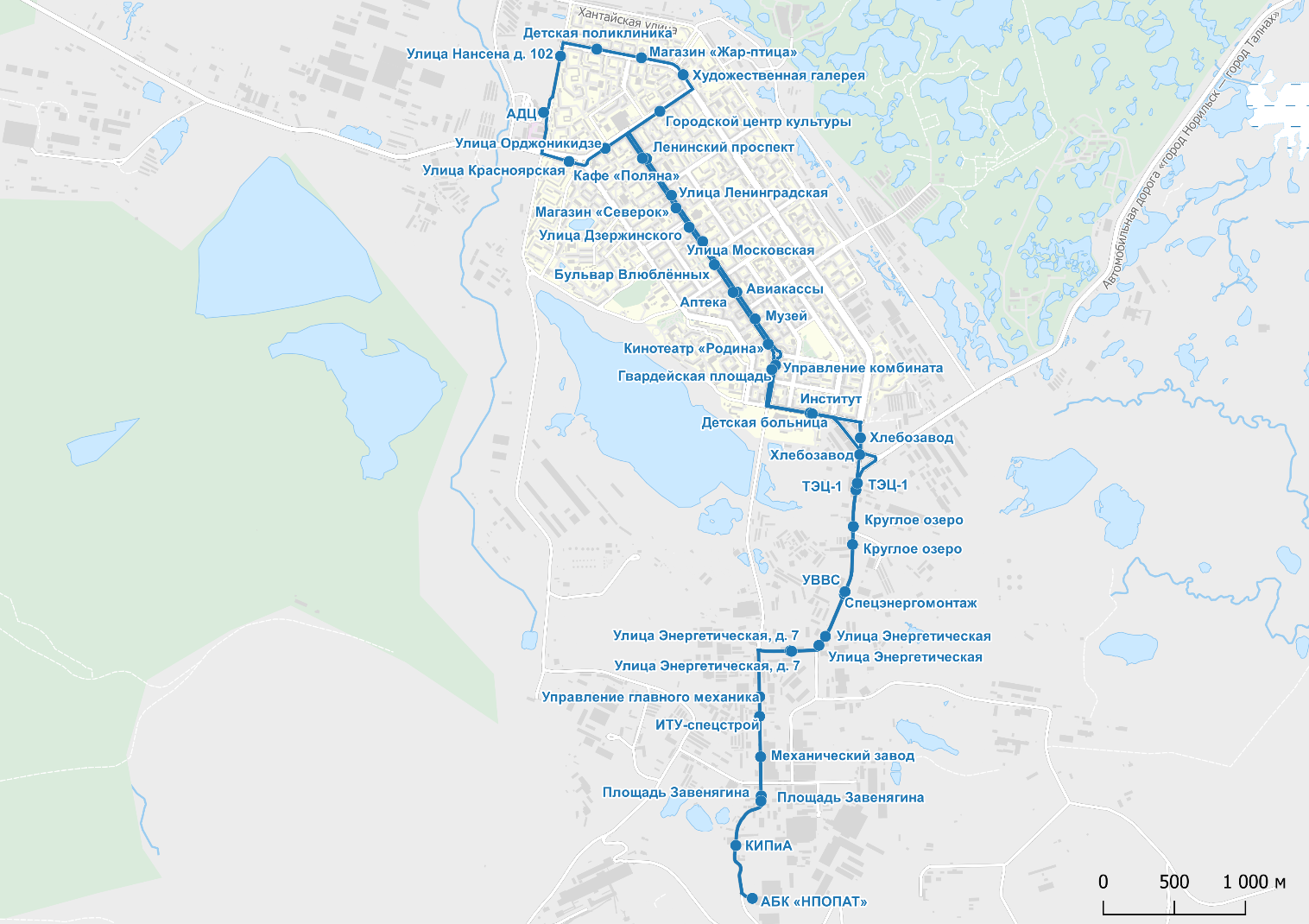 Временная схема движения автобусов по маршруту
№ 11 «ХКЦ - АДЦ»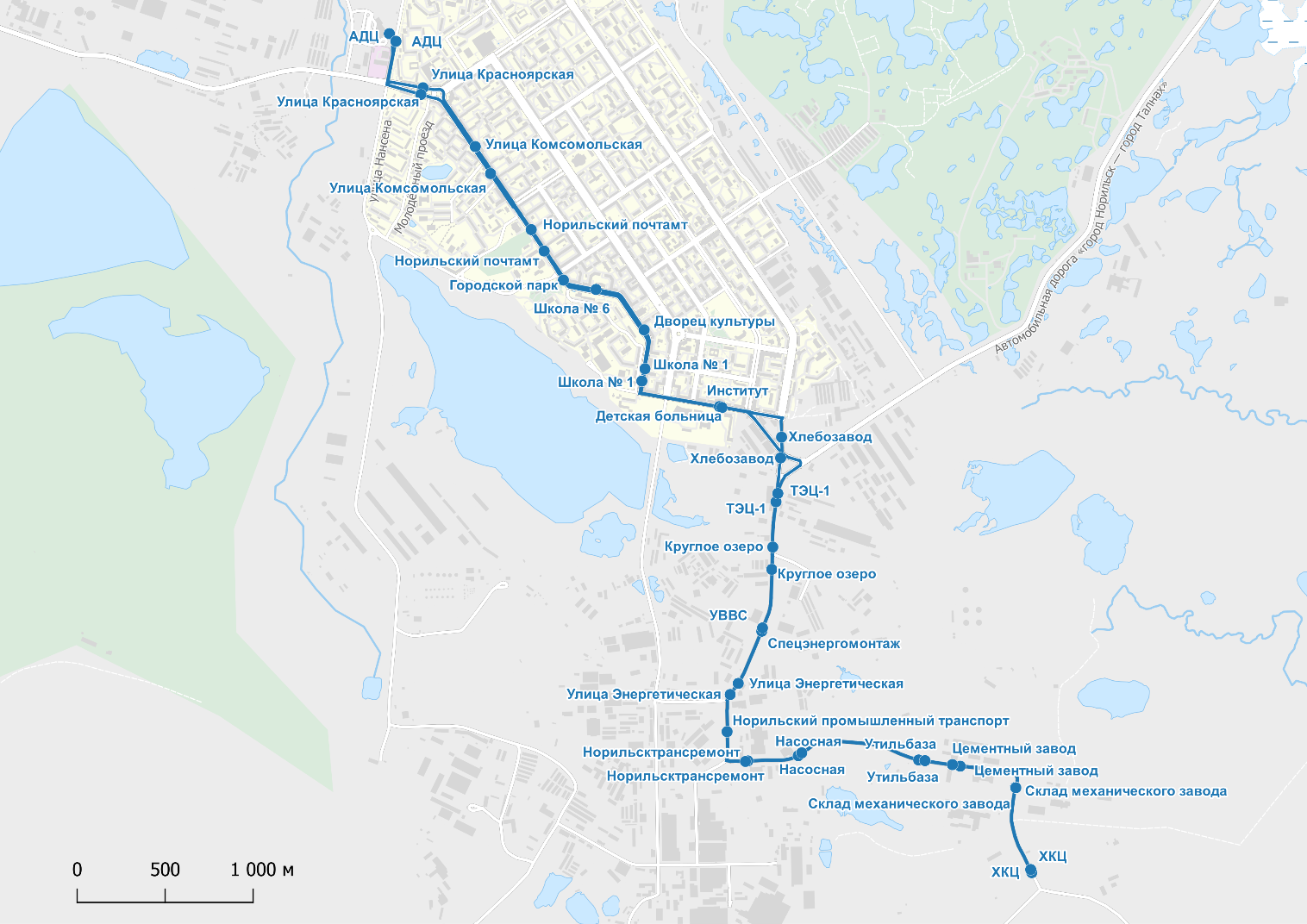 Временная схема движения автобусов по маршруту№ 12 «Рудник «Заполярный» – УАДиС»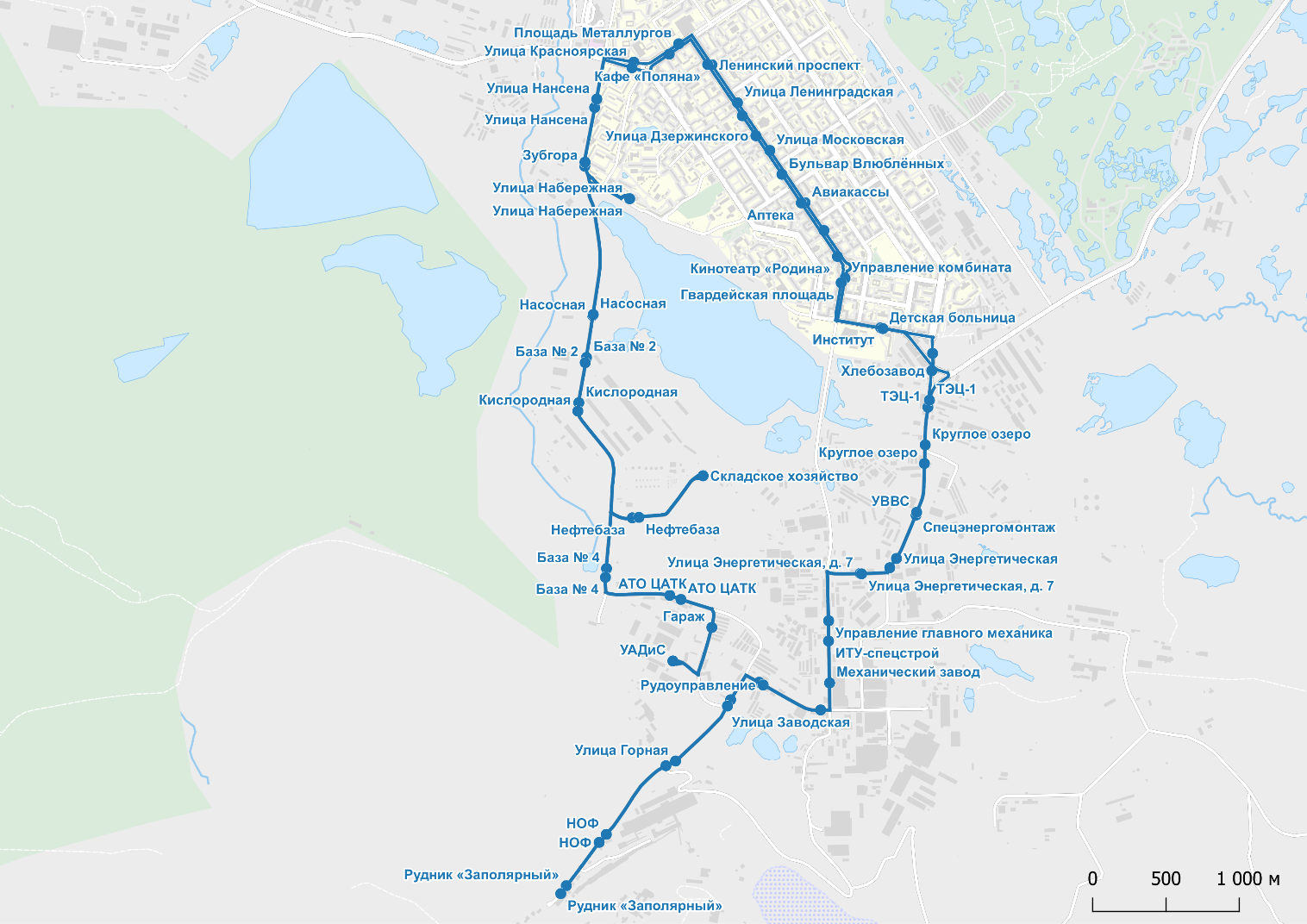 Временная схема движения автобусов по маршруту№ 16 «А» «АБК «НПОПАТ» - улица Комсомольская - АДЦ - АБК «НПОПАТ»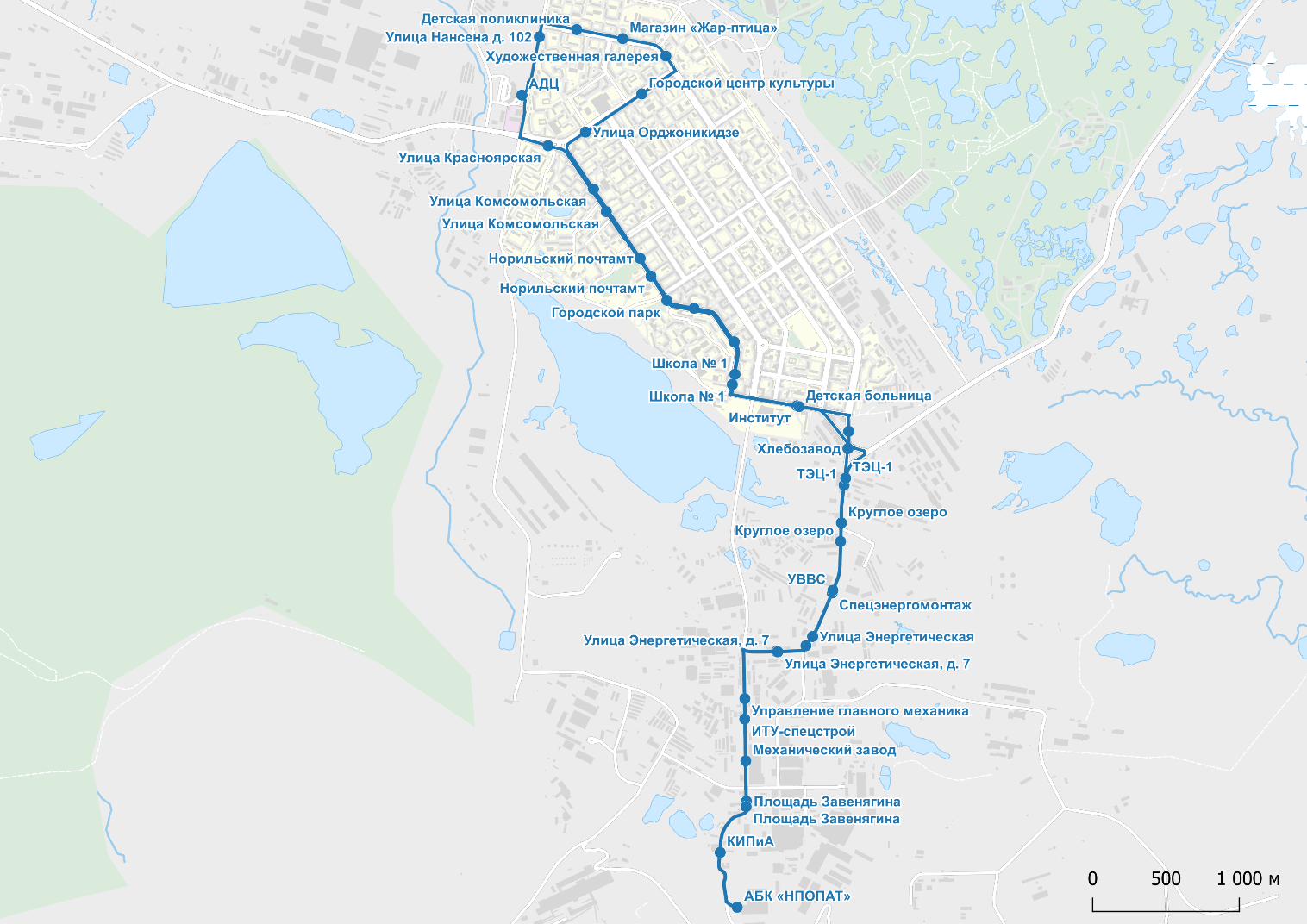 Временная схема движения автобусов по маршруту№ 16 «Б» «АБК «НПОПАТ» - улица Талнахская - АДЦ - АБК «НПОПАТ»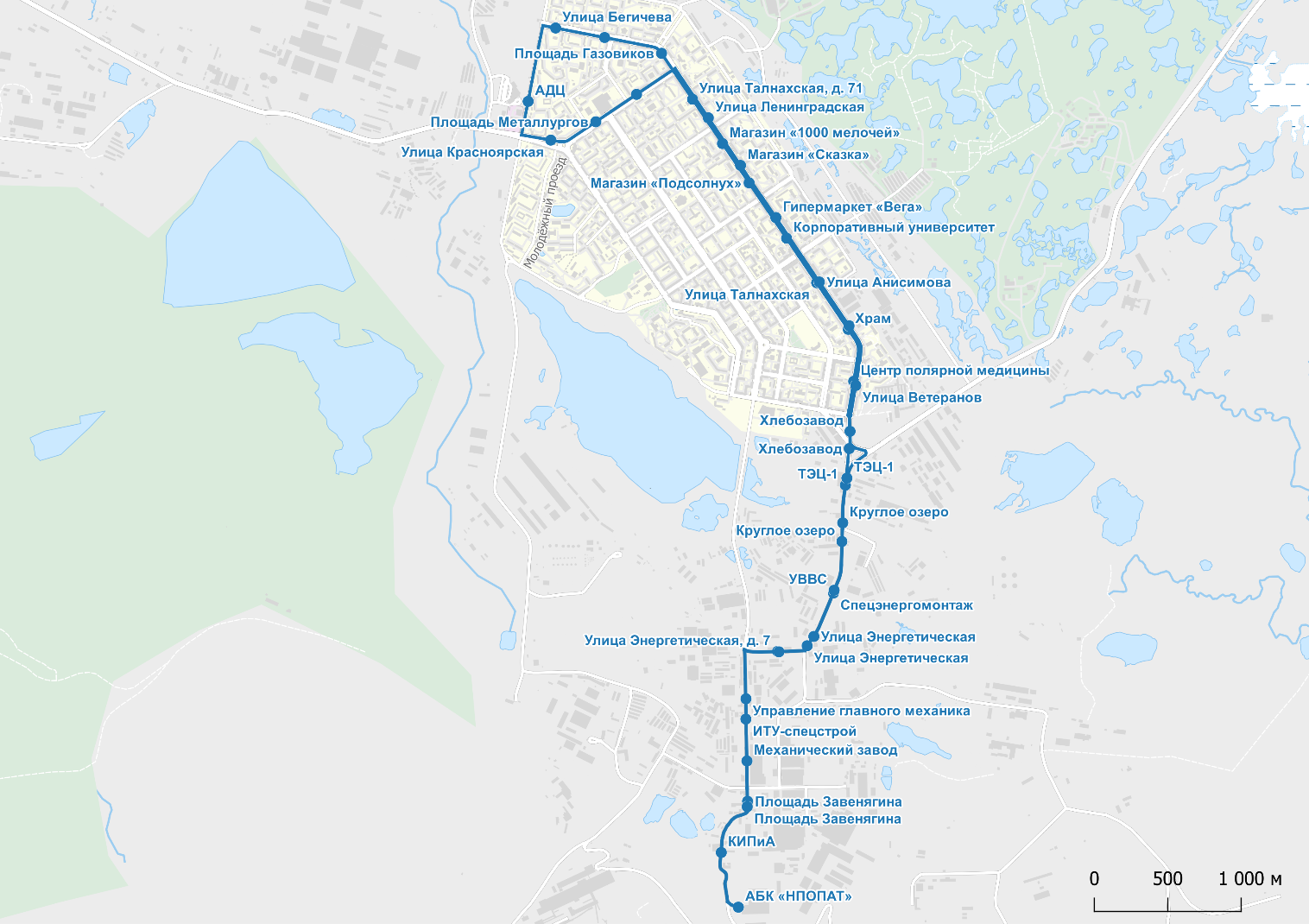 